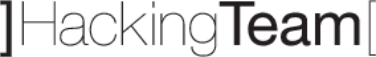 RCS 8.The hacking suite for governmental interceptionManuale dell'amministratore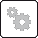 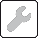 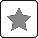 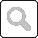 Proprietà delle informazioni© COPYRIGHT 2012, HT S.r.l.Tutti i diritti riservati in tutti i paesi.Nessuna parte di questo manuale può essere tradotta in altra lingua e/o adattata e/o riprodotta in altra forma e/o mezzo meccanico, elettronico, per fotocopie, registrazioni o altro, senza una precedente autorizzazione scritta da parte di HackingTeam .Tutte le società e i nomi di prodotti possono essere marchi legali o marchi registrati delle rispettive società la cui proprietà viene qui riconosciuta. In particolare Internet Explorer™ è un marchio registrato dalla Microsoft Corporation.L’elaborazione del testo e delle immagini è stata vagliata con la massima cura, nonostante ciò HackingTeam si riserva il diritto di modificare e/o aggiornare le informazioni qui contenute per correggere errori tipografici e/o imprecisioni, senza preavviso o alcun impegno da parte della stessa.Qualsiasi riferimento a nomi, dati, e indirizzi di altre società non facenti parte di HackingTeam è casuale e, salvo diversa indicazione, è riportato a titolo puramente esemplificativo, allo scopo di meglio chiarire l’utilizzo del prodotto.NOTA: richieste di ulteriori copie di questo manuale o di informazioni tecniche sul prodotto, devono essere indirizzate a:HT S.r.l.via della Moscova, 1320121 Milano (MI)ItalyTel.: + 39 02 29 060 603Fax: + 39 02 63 118 946e-mail: info@hackingteam.comSommarioGlossario dei termini	5Introduzione a questa Guida	8Novità della guida	3Documentazione fornita	3Convenzioni tipografiche per le segnalazioni	4Convenzioni tipografiche per la formattazione	4Destinatari del prodotto e di questa guida	5Dati di identificazione dell'autore del software	5RCS (Remote Control System)	5Differenze rispetto alle versioni precedenti	7RCS Console per l'Amministratore	7Avvio di RCS Console	9Come si presenta la pagina di login	9Accedere a RCS Console	9Descrizione della homepage	10Introduzione	10Come si presenta	101111111212131316161616191919 utenti	1919202020utenti 	2222222223232323242425252526 di 	26 utenti	2627282829 un gruppo  utenti	29 operation	2930 operation	31313131313131323233333334343434353535 di 	37 target	37 un target	3738 un target	383839 target	3939 si 	393940 target	404040 di 	4141424242 delle 	4344 utenti (Audit)	45454545464646464647474748484849 del sistema (Monitor)	505050Glossario dei terminiDi seguito i termini utilizzati in questo manuale e loro definizione.AAccountingSezione della console dedicata alla gestione degli accessi a RCS.AgenteSonde software installate sui dispositivi sotto monitoraggio. Progettate per raccogliere prove e comunicarle al Collector.AlertingSezione della console dedicata alle segnalazioni di nuove prove.AmministratoreColui che abilita l'accesso al sistema agli utenti, crea i gruppi di lavoro e definisce le indagini in essere, gli obiettivi e il tipo di dati da raccogliere.Amministratore di sistemaColui che installa i server e le console, si occupa degli aggiornamenti software e del ripristino dei dati in caso di malfunzionamento.AnalistaPersona incaricata dell'analisi dei dati raccolti durante le indagini.Anonymizer(opzionale) Protegge il server da attacchi esterni e consente l'anonimato durante le operazioni di indagine. Trasferisce i dati degli agent ai Collector.AuditSezione della console che riporta tutte le azioni degli utenti e del sistema. Utilizzata per controllare abusi di RCS.avvisi da evidenceAvvisi, normalmente email, inviati agli analisti per avvisarli che una nuova evidence corrisponde alle regole impostate.Bback endAmbiente destinato alla decodifica e salvataggio delle informazioni raccolte. In architettura distribuita include il Master Node e i database Shard.BRAS(Broadband Remote Access Server) instrada il traffico da/a DSLAM verso la rete dell'ISP e fornisce l'autenticazione per gli iscritti dell'ISP.CCollectorRiceve i dati inviati dagli agent, direttamente o tramite la catena di Anonymizer.consoleComputer su cui è installato RCS Console. Accede direttamente a RCS Server o al Master Node.DDashboardSezione della console dedicata all'Analista. Usata per avere una rapida panoramica dello stato delle investigazioni, dei target e degli agent più importanti.DSLAM(Digital Subscriber Line Access Multiplexer) apparato di rete, spesso collocato negli scambi telefonici dell'operatore telefonico. Connette più interfacce DSL a un canale di comunicazione digitale ad alta velocità usando le tecniche di multiplexing.EevidenceDati delle prove raccolti. Il formato dipende dal tipo di evidence (es.: immagine).FfactoryUn modello per la configurazione e la compilazione di agent.front endAmbiente destinato a comunicare con gli agent per raccogliere informazioni e impostare la loro configurazione. In architettura distribuita include il Collector e il Network Controller.Ggruppo di alertingRaggruppa gli utenti che devono ricevere notifiche via mail ogni volta che si genera un allarme di sistema (per esempio, il database ha superato il limite di spazio libero disponibile). Normalmente, questo gruppo è associato a nessuna operation.MMonitorSezione della console dedicata alle segnalazioni degli stati dei componenti e delle licenze.NNetwork ControllerComponente che controlla lo stato dei Network Injector e degli Anonymizer, spedendo loro le nuove configurazioni o aggiornamenti software.Network InjectorComponente hardware che controlla il traffico di rete del target e inietta un agent nelle risorse Web selezionate. Fornito in due versioni, Appliance o Tactical: Appliance è per installazioni presso ISP, mentre Tactical è utilizzato in ambienti WiFi.Network Injector ApplianceVersione rack di Network Injector, per l'installazione presso l'ISP. Cfr.: Tactical Network Injector.OoperationInvestigazione verso uno o più target, i cui dispositivi saranno i destinatari degli agent.RRCS(Remote Control System) il prodotto oggetto di questo manuale.RCS ConsoleSoftware dedicato all'interazione con RCS Server.RCS ServerUna o più macchine, in base all'architettura di installazione, dove sono installati i componenti alla base di RCS: i database Shard, i Network Controller e Collector.regole di alertRegole che creano alert quando una nuova evidence viene salvata o quando l'agent sincronizza per la prima volta.regole di injectionImpostazioni che definiscono come identificare traffico HTTP, quale risorsa da infettare e quale metodo usare per l'infezione.Ssequenze di acquisizioneInsieme di eventi, azioni e moduli di acquisizione complessi che costituiscono la configurazione avanzata di un agent.SSH(Secure SHell) protocollo di rete per sessioni remote cifrate, servizi remoti o esecuzioni comandi.SystemSezione della console dedicata alla gestione del sistema.TTactical Network InjectorVersione portatile di Network Injector, per utilizzo tattico. Cfr.: Network Injector Appliance.TAP(Test Access Port) dispositivo hardware inserito in reti informatiche che permette il monitoraggio passivo del flusso dati in transito.targetLa persona fisica sotto investigazione.TecnicoColui che su mandato dell'Amministratore crea e gestisce gli agent.VVPS(Virtual Private Server) server remoto su cui installare l'Anonymizer. Normalmente disponibile a noleggio.Introduzione a questa GuidaPresentazioneObiettivi del manualeQuesto manuale guida l'Amministratore a utilizzare RCS Console per:creare gli utenti e i gruppi di lavoroaprire e chiudere indaginifare il monitoraggio degli utenti di RCSfare il monitoraggio del sistemaDi seguito sono presentate le informazioni necessarie alla consultazione del manuale.ContenutiQuesta sezione include i seguenti argomenti:Novità della guida Elenco note di rilascio e aggiornamenti di questa guida in linea.Documentazione fornitaA corredo del software RCS sono forniti i seguenti manuali:Convenzioni tipografiche per le segnalazioniDi seguito le segnalazioni previste in questo documento (Microsoft Manual of Style):AVVERTENZA: indica una situazione rischiosa che se non evitata, può causare danni fisici all'utente o alle attrezzature.PRUDENZA: indica una situazione rischiosa che se non evitata, può causare la perdita di dati.IMPORTANTE: offre indicazioni essenziali al completamento del compito. Mentre le note possono essere trascurate e non inficiano il completamento del compito, le indicazioni importanti non devono essere trascurate.NOTA: informazioni neutre e positive che enfatizzano o aggiungono informazioni a dei punti nel testo principale. Fornisce informazioni che possono essere applicate solo in casi speciali.Suggerimento: consiglia l’utente nell'applicare le tecniche e le procedure descritte nel testo ai loro bisogni specifici. Può suggerire un metodo alternativo e non è fondamentale alla comprensione del testo.Richiede assistenza: l'operazione può essere portata a termine solo su indicazioni dell'assistenza tecnica.Convenzioni tipografiche per la formattazioneDi seguito la legenda di alcune convenzioni tipografiche:Destinatari del prodotto e di questa guidaDi seguito le figure professionali che interagiscono con RCS. Dati di identificazione dell'autore del softwareHT S.r.l.via della Moscova, 1320121 Milano (MI)ItalyTel.: + 39 02 29 060 603Fax: + 39 02 63 118 946e-mail: info@hackingteam.comRCS (Remote Control System)PresentazioneIntroduzioneRCS (Remote Control System) è una soluzione a supporto delle investigazioni che intercetta attivamente e passivamente dati e informazioni dai dispositivi dei bersagli di tali investigazioni. RCS infatti crea, configura e installa nell'assoluto anonimato degli agenti software che raccolgono dati e informazioni e inviano i risultati al database centrale per la decodifica e il salvataggio.ContenutiQuesta sezione include i seguenti argomenti:Differenze rispetto alle versioni precedentiDi seguito le differenze rispetto alla versione RCS 7.6.Glossario dei terminiRCS Console per l'AmministratorePresentazioneRuolo dell'AmministratoreIl ruolo dell'Amministratore è:gestire l'accesso al sistema attribuendo ai diversi utenti i ruoli previsti dall'applicazioneaprire e chiudere le indagini definire i target coinvoltiindicare all'utenteTecnico i tipi di prove da intercettarecontrollare le azioni svolte dagli utenticontrollare le licenze disponibili per i componenti di RCSFunzioni abilitate per l'AmministratorePer completare le attività che gli competono, l'Amministratore ha accesso alle seguenti funzioni:AccountingOperationAuditMonitorContenutiQuesta sezione include i seguenti argomenti:Avvio di RCS ConsoleAll'avvio, RCS Console chiede di inserire le proprie credenziali precedentemente impostate dall'Amministratore.Come si presenta la pagina di loginEcco come viene visualizzata la pagina di login: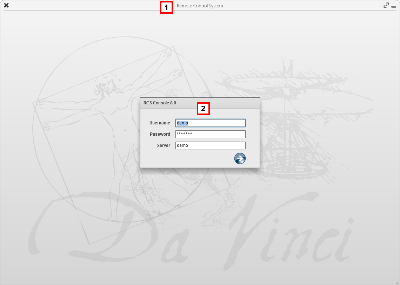 Accedere a RCS ConsolePer accedere alle funzioni di RCS Console:Descrizione della homepageIntroduzioneRCS Console presenta all'avvio questa homepage, unica per tutti gli utenti. I menu abilitati dipendono dai ruoli assegnati al proprio account. Come si presentaEcco come viene visualizzata l'homepage con già presente una cronologia degli argomenti recenti. Per il dettaglio degli elementi e le azioni comuni: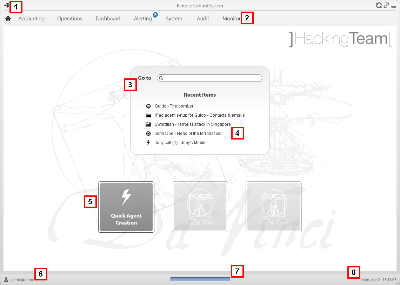 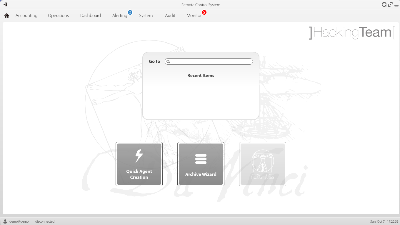 Elementi e azioni comuni dell'interfacciaOgni pagina del programma utilizza elementi comuni e permette azioni simili tra loro.Per facilitare la consultazione di questo manuale, sono stati descritti in questo capitolo elementi e azioni comuni ad alcune le funzioni.Come si presenta RCS ConsoleEcco come viene visualizzata una pagina tipica di RCS Console. In questo esempio mostriamo la pagina di un target: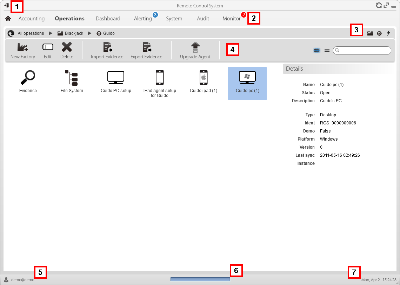 Azioni sempre disponibili sull'interfacciaCambiare la lingua dell'interfaccia o la propria passwordPer cambiare la lingua dell'interfaccia o la propria password:Convertire le date-ora di RCS Console al proprio fuso orarioPer convertire tutte le date-ora al proprio fuso orario:Azioni sulle tabelleRCS Console mostra diversi dati in forma di tabella. Le tabelle permettono di:ordinare i dati per colonna in ordine crescente/decrescentefiltrare i dati per ogni colonnaProcedure dell'AmministratoreIntroduzioneDi seguito le procedure tipiche dell'Amministratore con un rimando ai capitoli interessati.ProcedurePredisporre RCS all'uso di altri utentiDi seguito le procedure tipiche per predisporre RCS all'uso da parte di altre persone:Aprire un'indagineDi seguito le procedure tipiche per aprire un'indagine:Chiudere un'indagineDi seguito la procedura tipica per chiudere un'indagine:Monitorare il sistemaDi seguito le procedure tipiche per monitorare l'utilizzo di RCS:Gestione dell'accesso a RCSPresentazioneIntroduzioneLa gestione degli utenti e dei gruppi è fondamentale per garantire la riservatezza e la sicurezza dei dati.ContenutiQuesta sezione include i seguenti argomenti:Cose da sapere su utenti e gruppiIntroduzionePer garantire la massima riservatezza e sicurezza dei dati RCS offre all'Amministratore la possibilità di assegnare privilegi di accesso a ogni suo utente e raccogliere gli utenti in gruppi di lavoro cui affidare specifiche operation. La struttura si adatta sia alle realtà dove i compiti sono molto frammentati sia alle realtà dove tutti i compiti ricadono su poche persone.Con la gestione degli utenti l'Amministratore può inoltre disconnettere rapidamente un utente sospetto e disabilitarlo temporaneamente dall'accesso a RCS.Privilegi di accesso RCS è stato progettato per garantire la massima sicurezza dei server e dei dati raccolti. Per raggiungere questo obiettivo sono stati definiti quattro ruoli distinti che corrispondono tipicamente alle figure professionali che possono accedere al sistema: Amministratore di sistema: responsabile esclusivo dell'installazione hardware e software e dei backup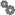  Amministratore: responsabile di tutti gli accessi al sistema, delle indagini e degli obiettivi dell'indagine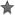  Tecnico: responsabile della configurazione e dell'installazione degli agenti di intercettazione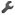  Analista: responsabile dell'analisi dei dati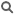 Suggerimento: ad un utente è possibile assegnare più ruoli, per esempio un Amministratore può anche avere i privilegi del Tecnico.Funzioni abilitate per il singolo ruoloDi seguito l'elenco delle funzioni di RCS il cui accesso è previsto solo per gli utenti in possesso di quel ruolo:Gruppi di utenti per ogni operationI gruppi permettono di raggruppare più utenti per assegnare loro operation specifiche. In questo modo è possibile gestire più operation contemporaneamente garantendo la massima riservatezza dei dati tra i gruppi di lavoro.Vedi "Gestione delle operation" IMPORTANTE: le assegnazioni delle operation a un gruppo di lavoro saranno effettive alla successiva login dell'utente che appartiene al gruppo.Gruppi di utenti per avvisi su allarmi di sistemaÈ possibile creare un gruppo di utenti esclusivamente destinato a ricevere una  nel caso di allarmi di sistema.In questo modo è possibile garantire interventi rapidi degli Amministratori di sistema in caso di malfunzionamenti gravi.Vedi "Monitoraggio del sistema (Monitor)" Gestione degli utentiScopoQuesta funzione permette di:registrare un utente e permettergli l'accesso a determinate funzioni di RCS. Da quel momento l'utente potrà collegarsi e vedere le funzioni in base ai ruoli assegnatidisabilitare temporaneamente l'utente all'accesso, per esempio in caso di assenza prolungatadisconnettere immediatamente l'utente da RCS, per esempio in caso di sospetto di accesso illegale a RCScontrollare la data-ora e l'indirizzo IP dell'ultima connessione dell'utente a RCS e altri suoi datiSuggerimento: per bloccare un utente e impedirgli un qualsiasi accesso a RCS si suggerisce di disconnetterlo immediatamente (se è connesso) e subito disabilitarlo.Passi successiviÈ possibile associare più utenti a un gruppo di lavoro, per assegnare loro solo specifiche operation o per destinare eventuali allarmi di sistema. Vedi "Gestione dei gruppi" .Come si presenta la funzioneEcco come viene visualizzata la pagina: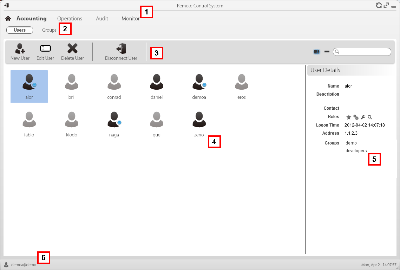 Per saperne di piùPer la descrizione degli elementi di interfaccia Vedi "Elementi e azioni comuni dell'interfaccia" .Per la descrizione dei dati presenti sulla finestra vedi "Dati degli utenti" .Per saperne di più sugli utenti e gruppi vedi "Cose da sapere su utenti e gruppi" .Registrare e abilitare un utente all'accesso a RCSPer registrare un nuovo utente:Abilitare/disabilitare un utentePer abilitare o disabilitare un utente ad accedere a RCS:Disconnettere un utente immediatamentePer disconnettere immediatamente un utente connesso:Modificare i dati di un utentePer modificare i dati di un utente:Dati degli utentiDi seguito la descrizione dei dati dell'utente selezionato:Gestione dei gruppiScopoQuesta funzione permette di:organizzare gli utenti in gruppi di lavoro per assegnare loro specifiche operationcreare un gruppo di alerting, che riceverà le  di allarmi del sistemaSuggerimento: per rendere più semplice e immediato raggruppare e gestire gli utenti destinati a ricevere gli allarmi di RCS, creare un gruppo "di alerting" senza associarlo a un'operation ma contenente tutti quegli utenti da avvertire in caso di allarme. Vedi "Gestione degli utenti" Come si presenta la funzioneEcco come viene visualizzata la pagina: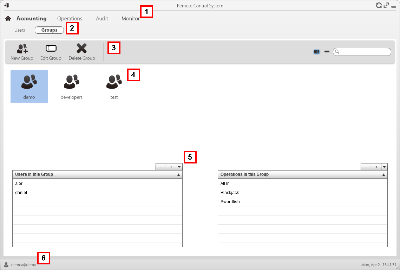 Per saperne di piùPer la descrizione degli elementi di interfaccia Vedi "Elementi e azioni comuni dell'interfaccia" .Per saperne di più sui gruppi e sugli utenti vedi "Cose da sapere su utenti e gruppi".Creare un gruppo e associarvi utenti e operationPer creare un nuovo gruppo:Modificare i dati di un gruppo e disassociare utenti e operationPer modificare i dati di un gruppo:Operation e targetPresentazioneIntroduzioneLa gestione delle operation stabilisce i target da sottoporre a intercettazione.ContenutiQuesta sezione include i seguenti argomenti:Cose da sapere sulle operationCos'è un'operationL'operation rappresenta l'indagine da eseguire. Un'operation contiene uno o più target, ovvero le persone fisiche da intercettare. Il Tecnico assegna al target uno o più agent di tipo desktop o mobile. Così l'agent può essere installato su un computer o su un dispositivo mobile.Assegnare l'operation a un gruppo di utentiPer garantire il massimo della riservatezza dei dati si suggerisce di associare un'operation solo agli utenti di RCS incaricati dell'indagine. Utenti non associati all'operation non vedranno alcun dato dell'operation e delle evidence raccolte. Per questo motivo è necessario che chi crea un operation faccia parte di almeno uno dei gruppi associati ad essa al momento della creazione.Cosa avviene quando si crea una nuova operationQuando un'operation viene creata è già dichiarata aperta, quindi è possibile creare i target dell'operation e chiedere al Tecnico la generazione e l'installazione degli agent. Ad operation aperta gli agent iniziano a raccogliere i dati e a inviarli a RCS.Cosa avviene quando si chiude un'operationL'operation deve essere chiusa alla chiusura effettiva dell'indagine, quando si è sicuri che tutti gli agent hanno già trasmesso tutte le evidence raccolte al Backend.La chiusura provoca automaticamente la chiusura dei target e la chiusura degli agent. Quando un agent viene chiuso, alla prima sincronizzazione viene disinstallato lasciando così pulito il dispositivo.Un'operation chiusa non può più essere riaperta. Solo i dati dell'operation e le evidence raccolte restano nel database.PRUDENZA: in caso di sincronizzazioni non frequenti, per esempio ogni quattro giorni, attendere l'ultima sincronizzazione pianificata prima di chiudere l'operation.Gestione delle operationScopoQuesta funzione permette di:creare una nuova operationassegnare l'operation a un gruppo di utentivisualizzare e gestire i target associati a una operationPassi successiviUno o più target devono essere associati all'operation. Vedi "Pagina dell'operation" .Come si presenta la funzioneEcco come viene visualizzata la pagina: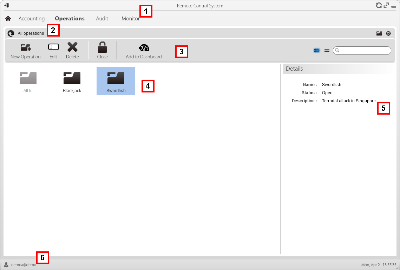 Per saperne di piùPer la descrizione degli elementi di interfaccia Vedi "Elementi e azioni comuni dell'interfaccia" .Per la descrizione dei dati presenti sulla finestra vedi "Dati delle operation" .Per saperne di più sulle operation vedi "Cose da sapere sulle operation" .Creare un'operationPer creare una nuova operation:Modificare i dati di un'operationPer modificare i dati di un'operation:Chiudere un'operationPer chiudere un'operation e attivare la disinstallazione degli agent su tutti i target:Visualizzare i target di un'operationPer visualizzare i target di un'operation:Eliminare un'operationPer eliminare un'operation:PRUDENZA: eliminare un'operation è un'azione irreversibile e causa la perdita dei dati associati a quella operation.Dati delle operationDi seguito la descrizione dei dati dell'operation selezionata:Pagina dell'operationScopoQuesta funzione permette di: creare uno o più target da monitorare durante un'operationgestire l'attivazione/disattivazione di un target.Come si presenta la funzioneEcco come viene visualizzata la pagina: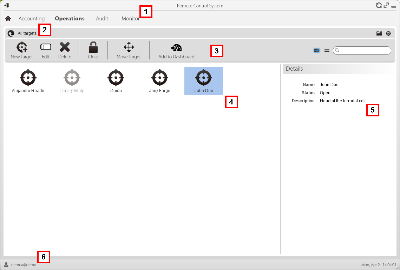 Per saperne di piùPer la descrizione degli elementi di interfaccia Vedi "Elementi e azioni comuni dell'interfaccia" .Per saperne di più sulle operation vedi "Cose da sapere sulle operation" .Per la descrizione dei dati presenti sulla finestra vedi "Dati della pagina di un'operation" .Creare un targetPer creare un nuovo target:Chiudere un targetPer chiudere un target e attivare la disinstallazione dei suoi agent:Modificare i dati di un targetPer modificare i dati di un target:Eliminare un targetPer eliminare un target:PRUDENZA: eliminare un target è un'azione irreversibile e causa la perdita dei dati associati a quel target.Dati della pagina di un'operationDi seguito la descrizione dei dati del target selezionato:Cose da sapere sui targetCos'è un targetIl target rappresenta la persona fisica da investigare. Il Tecnico assegna al target uno o più agent di tipo desktop o mobile. Così l'agent può essere installato su un computer o su un dispositivo mobile.Compiti dell'AmministratoreIl ruolo dell'Amministratore nella gestione dei target è a un livello di organizzazione generale; è compito del Tecnico configurare e lavorare operativamente sui target secondo le disposizioni dell'Amministratore.L'Amministratore ha il compito di: creare un nuovo target all'interno di un'operationdare disposizioni al Tecnico sulle tempistiche di attivazione e la tipologia delle prove da raccogliere attraverso gli agent di un determinato target, in base alle caratteristiche del mandato ricevuto dall'autorità giudiziariaverificare la corretta applicazione delle disposizioni attraverso il controllo dell'Auditchiudere un targetCosa avviene quando si crea un targetQuando un target viene creato è già dichiarato aperto , quindi è possibile chiedere al Tecnico la generazione e l'installazione degli agent.Cosa avviene quando si chiude un targetÈ possibile chiudere un target, per esempio alla chiusura effettiva dell'indagine su quel target.La chiusura di un target chiude automaticamente i suoi agent. Quando un agent viene chiuso, alla prima sincronizzazione viene disinstallato lasciando così pulito il dispositivo.Un target chiuso non può più essere riaperto. Solo i dati del target stesso e quelli già inviati dagli agent restano nel database.PRUDENZA: quando si chiude un target, si disinstallano automaticamente tutti gli agent associati. Chiudere un target solo quando si è certi di avere tutti i dati che servono.PRUDENZA: in caso di sincronizzazioni non frequenti, per esempio ogni quattro giorni, attendere l'ultima sincronizzazione pianificata prima di chiudere il target.Suggerimento: chiudere un target solo quando si è sicuri che gli agent hanno già scaricato tutte le informazioni di cui si ha bisogno.Apertura e chiusura di un'operationNel caso di chiusura di una operation, tutti i target associati sono irrevocabilmente chiusi, e tutti i loro agent disinstallati. Vedi "Cose da sapere sulle operation" .Pagina del targetScopoQuesta funzione permette di:entrare in un agent installato Come si presenta la funzioneEcco come viene visualizzata la pagina:Per saperne di piùPer la descrizione degli elementi di interfaccia Vedi "Elementi e azioni comuni dell'interfaccia" .Per la descrizione dei dati presenti sulla finestra vedi "Dati della pagina target" .Esportare le evidence del targetPer esportare le evidence :Dati della pagina targetGli elementi della pagina possono essere visualizzati a icone o a tabella.Visualizzazione a iconeDi seguito la descrizione delle icone:NOTA: agent in stato CLOSED hanno l'icona di colore grigio chiaro. Questa è l'icona di un agent mobile per Android in stato Chiuso:.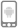 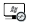 Visualizzazione a tabellaDi seguito la descrizione dei dati:Dati di esportazione delle evidenceDi seguito la descrizione dei dati necessari per l'esportazione delle evidence.IMPORTANTE: le evidence esportate saranno tutte e soltanto quelle che rispettano tutti i criteri specificati!Monitoraggio degli utenti PresentazioneIntroduzioneIl monitoraggio degli utenti di RCS garantisce la correttezza di una indagine, il rispetto delle regole e delle indicazioni dettate da un qualsiasi ente che richiede attività investigative.ContenutiQuesta sezione include i seguenti argomenti:Cose da sapere sul monitoraggio utenti (Audit)Cos'è il monitoraggio utentiL'Audit è l'elenco delle azioni intraprese in RCS da tutti gli utenti tipo Amministratori, Tecnici e Analisti. Serve a garantire la correttezza di una indagine, il rispetto delle regole e delle indicazioni dettate da un qualsiasi ente che richiede attività investigative.In questo modo l'Amministratore può controllare l'accesso al sistema da parte di tutti gli utenti abilitati ed eventualmente risalire nel tempo ad azioni particolari, quali per esempio la creazione di un target.Come si leggono le azioni segnalateL'Audit riassume in una tabella ogni azione effettuata nel sistema da ogni singolo utente.In ogni azione sono sempre presenti quattro informazioni: data-ora dell'azione,utente che ha eseguito l'azione, tipo azione,descrizione dell'azione.Le altre caselle sono popolate solo in relazione al tipo di azione. Ad esempio, se un utente accede al sistema, l'Audit registra il nome dell'utente in Actor e il tipo di azione "login" in Action. Se un Tecnico crea degli agent, nell'elenco compare un'azione per ogni agent con il nome dell'utente, il tipo di azione "target.create" , il nome dell'operation, il nome del target e il nome dell'agent.NOTA: le registrazioni della azioni sono disponibili solo in lingua Inglese.La selezione delle azioni interessanti tramite i filtriLa funzione mostra normalmente le azioni eseguite nelle ultime 24 ore. Il filtro sulla colonna Date è quindi l'unico filtro che è sempre impostato di default ma che può essere modificato a piacimento. Per questo motivo la casella di controllo corrispondente è sempre selezionata.Per tutte le altre colonne è possibile impostare un filtro per limitare la ricerca. Se la casella di controllo di fianco all'intestazione è selezionata, allora c'è un filtro attivo su quella colonna.Ogni intestazione permette quindi di selezionare quali dati visualizzare.Solo la colonna Description accetta l'inserimento di parte del testo da cercare, per esempio se si inserisce "log" saranno visualizzate tutte le azioni la cui descrizione contiene il testo "log". Per esempio:"User 'xxx' logged in""Log file created"Dati esportabiliRCS permette di esportare le azioni registrate per Amministratori, Tecnici e Analisti. Il file sarà salvato nella cartella RCS Download sul desktop.Monitoraggio utenti (Audit)ScopoQuesta funzione permette di controllare le azioni in RCS di Amministratori, Tecnici e Analisti. Per esempio è possibile verificare il corretto svolgimento di un'operation, il rispetto delle tempistiche di attivazione/disattivazione di un target, l'applicazione corretta da parte del Tecnico delle tipologie di agent autorizzate per una specifica operation.Cosa è possibile fareÈ possibile selezionare solo le azioni svolte in un certo periodo e applicare dei filtri per ricercare, per esempio, informazioni dettagliate su specifiche operation o di specifici utenti. In caso di necessità, è possibile esportare le azioni in un file in formato CSV.IMPORTANTE: se la pagina viene tenuta aperta, è necessario aggiornarla per ottenere le azioni più recenti. Vedi "Descrizione della homepage" Come si presenta la funzioneEcco come viene visualizzata la pagina: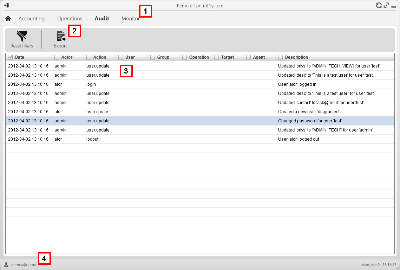 Per saperne di piùPer la descrizione degli elementi di interfaccia Vedi "Elementi e azioni comuni dell'interfaccia" .Per la descrizione dei dati presenti sulla finestra vedi "Dati del monitoraggio utenti (Audit)"Per saperne di più sull'audit vedi "Cose da sapere sul monitoraggio utenti (Audit)" .Selezionare le azioni di un periodo di tempoPer visualizzare solo le azioni di un periodo di tempo:NOTA: il filtro sulla data è sempre attivo, impostato sulle azioni delle ultime 24 ore. È possibile solo modificarne i criteri.Selezionare le azioni in base ai dati propostiPer aumentare l'accuratezza del risultato :Rimuovere uno o più filtriPer rimuovere un filtro e visualizzare tutti i dati:NOTA: il filtro sulla data è sempre attivo, impostato sulle azioni delle ultime 24 ore. È possibile solo modificarne i criteri di intervallo.Esportare le azioni visualizzatePer esportare le azioni visualizzate:Dati del monitoraggio utenti (Audit)Di seguito la descrizione delle colonne della tabella Audit:NOTA: tutte le azioni sono visualizzate in lingua Inglese.Monitoraggio del sistemaPresentazioneIntroduzioneIl monitoraggio del sistema da parte dell'Amministratore garantisce il controllo costante dello stato dei componenti e dell'uso delle licenze.ContenutiQuesta sezione include i seguenti argomenti:Monitoraggio del sistema (Monitor)ScopoQuesta funzione permette di: monitorare lo stato del sistema sia in termini di componenti hardware e software monitorare le licenze utilizzate rispetto a quelle acquistatedefinire il gruppo di alerting, destinatario delle  di segnalazione nel caso di allarmi di sistemaRichiede assistenza: contattare il vostro Account Manager HackingTeam se sono necessarie licenze aggiuntive.Come si presenta la funzioneEcco come viene visualizzata la pagina: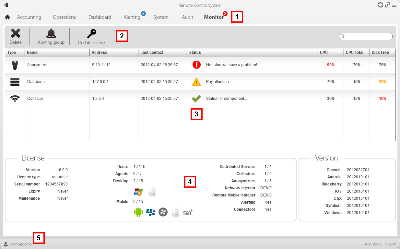 Per saperne di piùPer la descrizione degli elementi di interfaccia Vedi "Elementi e azioni comuni dell'interfaccia" .Per la descrizione dei dati presenti sulla finestra vedi "Dati del monitoraggio del sistema (Monitor)" .Definire il gruppo di alerting o disattivarlo/attivarlo temporaneamentePer selezionare il gruppo di alerting:Suggerimento: per rendere più semplice e immediato raggruppare e gestire gli utenti destinati a ricevere gli allarmi di RCS, creare un gruppo "di alerting" senza associarlo a un'operation ma contenente tutti quegli utenti da avvertire in caso di allarme. Vedi "Gestione degli utenti" Dati del monitoraggio del sistema (Monitor)Dati di monitoraggio dei componenti del sistemaDi seguito la descrizione dei dati del monitoraggio di sistema:Dati di monitoraggio delle licenzeDi seguito la descrizione dei dati del monitoraggio delle licenze. Nel caso di licenze limitate il formato è "x/y" dove x è la quantità di licenze attualmente usate dal sistema e y la quantità massima di licenze.PRUDENZA: se la quantità di licenze si esaurisce, eventuali nuovi agent saranno accodati in attesa che si liberi una licenza o che se ne acquistino di nuove.Data rilascioCodiceVersione software Descrizione 30 Giugno 2012Manuale dell'amministratore1.1 GIU8.1Pulsante per chiudere operation e target. Vedi "Gestione delle operation" .Pulsante per caricare licenze. Vedi "Monitoraggio del sistema (Monitor)" .16 Aprile 2012Manuale dell'amministratore1.0 APR-20128.0Prima pubblicazioneManualeDestinatariCodiceFormato di distribuzioneManuale dell'amministratore di sistemaAmministratore di sistemaManuale dell'amministratore di sistema1.-2012PDFManuale dell'amministratore (questo manuale)AmministratoriManuale dell'amministratore1.-2012PDFManuale del tecnicoTecniciManuale del tecnico1.-2012PDFManuale dell'analistaAnalistiManuale dell'analista1.-2012PDFEsempioStileDescrizione Vedi "Dati degli utenti"corsivoindica il titolo di un capitolo, una sezione, una sottosezione, un paragrafo, una tabella o una figura di questo manuale, o di un'altra pubblicazione di riferimento.<ggmmaaaa><aaa> indica un testo che dovrà essere specificato dall'utente secondo una certa sintassi. Nell’esempio <ggmmaaaa> è una data e può diventare “14072011”.Selezionare uno dei server elencati [2].[x]indica l'oggetto citato nel testo e che compare nell'immagine adiacente.Fare clic su Add.Selezionare il menu File, Save data.grassettoindica una scritta sull'interfaccia operatore, sia di un elemento grafico (es.: tabella, scheda) sia di un pulsante a video. Premere ENTERMAIUSCOLOindica il nome di tasti della tastiera.Cfr.: Network Injector Appliance-suggerisce di confrontare la definizione di un termine in glossario o contenuto con altro termine o contenuto.DestinatarioAttivitàCompetenzeAmministratore di sistemaSegue le indicazioni dell'assistenza HackingTeam fornite in fase contrattuale. Installa e aggiorna i server RCS, i Network Injector e le RCS Console. Programma e gestisce i backup. Ripristina i backup in caso di sostituzione dei server.AVVERTENZA: l'amministratore di sistema deve avere tutte le competenze necessarie richieste. HackingTeam non si assume alcuna responsabilità di malfunzionamenti o danni alle attrezzature arrecati da una installazione non professionale.Tecnico di reti espertoAmministratoreCrea gli account e i gruppi autorizzati. Crea operation e target. Controlla lo stato del sistema e delle licenze.Responsabile dell'indagineTecnicoCrea gli agent e li configura. Configura le regole di un Network Injector.Tecnico specializzato in intercettazioniAnalistaAnalizza le evidence e le esporta.OperativoRCS v. 7.6RCS 8.0 e successiveAttivitàOperationAgenteModuleAnonymizer chainAnonymizing chainBackdoorAgenteBackdoor ClassFactoryCollection Node (ASP)CollectorInjection Proxy Appliance (IPA)Network Injector ApplianceLog Repository (RCSDB)Master Node e Shard aggiuntiviMobile Collection Node (RSSM)CollectorRCSAnonAnonymizerAreaDescrizione 1Barra del titolo con pulsanti di comando:Chiusura di RCS Console.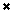  Pulsante di ingrandimento della finestra.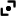  Pulsante di riduzione a icona della finestra.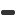 2Finestra di dialogo per inserimento delle proprie credenziali.PassoAzione 1In Username e Password inserire le credenziali come assegnate dall'Amministratore.2In Server inserire il nome della macchina o l'indirizzo del server cui ci si vuole collegare.3Fare clic su : si presenta l'homepage con i menu abilitati in base ai privilegi del proprio account. Vedi "Descrizione della homepage" .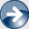 Per visualizzare l'homepage:fare clic su 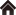 AreaDescrizione 1Barra del titolo con pulsanti di comando.2Menu di RCS con le funzioni abilitate per l'utente3Casella di ricerca per cercare tra i nomi di operation, target e agent, per nome o descrizione.4Collegamenti agli ultimi cinque elementi aperti (operation, target e agent).5Pulsanti per avvio  Wizard.6Utente connesso con possibilità di cambiare la lingua e la password. 7Area download con possibilità durante un'esportazione o una compilazione di vedere lo stato di avanzamento.8Data e ora attuale con possibilità di cambio fuso orario. 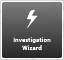 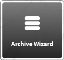 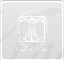 AreaDescrizione 1Barra del titolo con pulsanti di comando: Logout da RCS.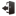  Pulsante di aggiornamento della pagina.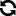  Pulsante di ingrandimento della finestra. Pulsante di riduzione a icona della finestra.2 Pulsante per tornare alla homepageMenu di RCS con le funzioni abilitate per l'utente3Barra di navigazione per l'operation. Di seguito la descrizione:4Pulsanti per visualizzare tutti gli elementi indipendentemente dalla loro appartenenza. Di seguito la descrizione:5Barre con i pulsanti della finestra.6Pulsanti e casella di ricerca:7Utente connesso con possibilità di cambiare la lingua e la password.8Area download con possibilità durante un'esportazione o una compilazione di vedere lo stato di avanzamento. I file sono scaricati sul desktop nella cartella RCS Download.barra superiore: percentuale generazione sul server.barra inferiore: percentuale download dal server su RCS Console.9Data e ora attuale con possibilità di cambio fuso orario.PassoAzione 1Fare clic su [6] compare una finestra di dialogo con i dati dell'utente.2Cambiare lingua o password e fare clic su  per confermare e uscire.PassoAzione 1Fare clic su [8] compare una finestra di dialogo con la data-ora attuale:Ora UTC: data-ora di Greenwitch (GMT)Ora Locale: data-ora dove è installato il server RCSOra Console: data-ora della console da cui si sta lavorando e che può essere convertita.2Cambiare il fuso orario e fare clic su  per confermare e uscire: tutte le date-ora visualizzate sono convertite come richiesto.Azione Descrizione Ordinare per colonnaFare clic sull'intestazione per ottenere l'ordine per quella colonna, crescente o decrescente.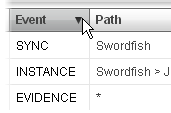 Filtrare un testoInserire parte del testo che si sta cercando: compaiono solo gli elementi che contengono il testo digitato.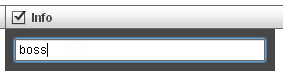 L'esempio mostrerà elementi con descrizioni tipo:"myboss""bossanova"Filtrare in base a un'opzioneSelezionare un'opzione: compaiono gli elementi che corrispondono all'opzione scelta.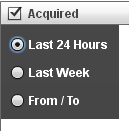 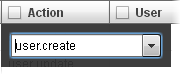 Filtrare in base a più opzioniSelezionare una o più opzioni: compaiono gli elementi che corrispondono a tutte le opzioni scelte.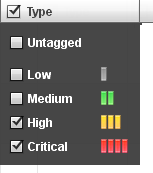 Cambiare la dimensione delle colonneSelezionare il bordo della colonna e trascinarlo.PassoAzione 1Nella sezione Accounting, Users definire le persone che avranno accesso a RCS.Vedi "Gestione degli utenti" 2Nella sezione Accounting, Groups creare un gruppo di utenti (tipicamente composto da amministratori di sistema, non associati ad alcuna operation) cui destinare le mail di segnalazione di sistema in allarme.Vedi "Gestione dei gruppi" 3Nella sezione Monitor selezionare il gruppo destinato a ricevere  di segnalazione di sistema in allarme.Vedi "Monitoraggio del sistema (Monitor)" PassoAzione 1Nella sezione Accounting, Users definire le persone che faranno parte della squadra coinvolta nell'indagine e i loro ruoli.Vedi "Gestione degli utenti" 2Nella sezione Accounting, Groups definire la squadra abilitata a vedere i dati dell'indagine e a ricevere gli allarmi di sistema.Vedi "Gestione dei gruppi" 3Nella sezione Operations aprire l'indagine e associarvi uno o più gruppi.Vedi "Gestione delle operation" e "Pagina dell'operation" 4Comunicare al Tecnico di RCS i tipi di prove da raccogliere.5Nella sezione Audit controllare l'accesso al sistema da parte della squadra e verificare le loro azioni.Vedi "Monitoraggio utenti (Audit)" PassoAzione 1Nella sezione Operations chiudere l'indagine.Vedi "Gestione delle operation"2Se necessario richiedere all'Amministratore di sistema il salvataggio delle evidence in un Backup.PassoAzione 1Nella sezione Monitor controllare eventuali segnalazioni del sistema e le licenze utilizzate.Vedi "Monitoraggio del sistema (Monitor)" 2Nella sezione Audit controllare le azioni compiute da Tecnici, Analisti e altri Amministratori.Vedi "Monitoraggio utenti (Audit)" RuoloFunzioni abilitateAmministratore 
di sistemaSystemMonitorAmministratoreAccountingOperationAuditMonitorTecnicoOperationSystemAnalistaOperationDashboardAlertingPer gestire 
gli utenti:sezione Accounting, UsersAreaDescrizione 1Menu di RCS. 2Menu Accounting.3Barre con i pulsanti della finestra. Di seguito la descrizione:4Area di lavoro principale con elenco degli utenti registrati: Utente registrato e connesso attualmente a RCS.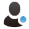  Utente registrato ma non connesso attualmente a RCS.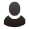  Utente registrato ma non abilitato al login. L'utente non può avere accesso a RCS.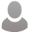 5Dati dell'utente selezionato.6Barra di stato di RCS. PassoAzione 1Fare clic su New user: compaiono i dati da compilare.2Compilare i dati richiesti e assicurarsi che la casella Enabled  sia selezionata se si desidera che l'utente possa già accedere a RCS.3Fare clic su Save: nell'area di lavoro principale compare il nuovo utente con l'icona.PassoAzione 1Fare doppio clic su un utente: compaiono i suoi dati.2Fare clic su Enabled per abilitare o disabilitare.3Fare clic su Save: nell'area di lavoro principale il nuovo utente compare con l'icona (abilitato) o  (disabilitato). IMPORTANTE: se l'utente è connesso continuerà a lavorare ma il successivo accesso gli sarà negato. Per disconnettere l'utente vedi "Disconnettere un utente immediatamente" .PassoAzione 1Fare clic su un utente  e fare clic su Disconnect user: nell'area di lavoro principale l'utente compare con l'icona. IMPORTANTE: se l'utente è connesso verrà immediatamente disconnesso. Ma il successivo accesso gli sarà permesso a meno che non lo si disabiliti. Per disabilitarlovedi "Abilitare/disabilitare un utente" .PassoAzione 1Fare doppio clic su un utente: compaiono i suoi dati.2Modificare i dati e fare clic su Save: i dati vengono considerati a partire da successive login o da successivi messaggi di avviso.DatoDescrizione Enabled Selezionare per abilitare l'utente alla connessione a RCS. Non selezionare per lasciare l'utente registrato ma non permettergli l'accesso a RCS.NameNome utilizzato per accedere a RCS.Description Descrizione libera.Contact dell'utente.IMPORTANTE: se l'utente ha i privilegi di Analista questa è  dove l'utente riceverà gli avvisi delle evidence.  non può essere cambiata dall'utente.PasswordPassword dell'utente. L'utente potrà successivamente modificarla dalla barra di stato.RolesPrivilegi assegnati all'utente: Amministratore di sistema AmministratoreTecnico AnalistaPer la descrizione dettagliata dei privilegi vedi "Cose da sapere su utenti e gruppi" LanguageLingua dell'interfaccia di RCS Console. L'utente potrà successivamente modificarla dalla barra di stato.Console TimezoneFuso orario per la rappresentazione degli orari in RCS Console. GroupsGruppi cui appartiene l'utente. L'utente potrà vedere solo le operation assegnate al gruppo.Per gestire 
i gruppi:sezione Accounting, GruppiAreaDescrizione 1Menu di RCS. 2Menu Accounting.3Barre con i pulsanti della finestra. Di seguito la descrizione:4Elenco dei gruppi.5Utenti e operation assegnati al gruppo selezionato.6Barra di stato di RCS.PassoAzione 1Fare clic su New group: viene richiesto il nome da assegnare al gruppo.2Compilare i dati richiesti e fare clic su Save: nell'area di lavoro principale compare il nuovo gruppo.3Nella tabella Users in this Group fare clic su  per aggiungere gli utenti al gruppo.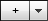 4Nella tabella Operations in this Group fare clic su  per aggiungere le operation al gruppo: alla successiva login gli utenti appartenenti al gruppo vedranno le operation in elenco.IMPORTANTE: se si associa una operation a un utente attualmente connesso, quell'utente potrà vedere l'operation solo dalla successiva login.PassoAzione 1Fare doppio clic su un gruppo.2Modificarne il nome e fare clic su Save.3Nella tabellaUsers in this Group fare clic su  per escludere utenti dal gruppo.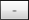 4Nella tabella Operations in this Group fare clic su  per escludere le operation visibili al gruppo: alla successiva login gli utenti appartenenti al gruppo non vedranno più le operation escluse.IMPORTANTE: se si esclude una operation da un utente attualmente connesso, quell'utente non vedrà l'operation solo dalla successiva login.Per gestire 
le operation:sezione OperationsAreaDescrizione 1Menu di RCS. 2Barra di navigazione. 3Barre con i pulsanti della finestra. Di seguito la descrizione:4Elenco delle operation create: Operation aperta. Se sono stati definiti dei target e sono stati installati correttamente degli agent, si ricevono le evidence raccolte.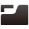  Operation chiusa. Tutti i target sono chiusi e gli agent disinstallati. È comunque possibile vedere tutti i suoi target e tutte le sue evidence.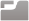 5Dati dell'operation selezionata.6Barra di stato di RCS.PassoAzione 1Fare clic su New Operation: compaiono i dati da compilare.2Selezionare il gruppo (o i gruppi) da assegnare all’operation. NOTA: almeno uno dei gruppi associati deve contenere l’utente che sta creando l’operation. 3Compilare i dati richiesti e fare clic su Save: nell'area di lavoro principale compare la nuova operation in stato Aperta.PassoAzione 1Selezionare un'operation, quindi fare clic su Edit: compaiono i suoi dati.2Modificare i dati e fare clic su Save.PassoAzione 1Selezionare un'operation, quindi fare clic su Close.2Confermare la chiusura: vengono chiusi tutti i target e viene richiesta la disinstallazione degli agent. I dati restano disponibili sul database.PRUDENZA: la chiusura dell'operation è irreversibile, vedi "Cose da sapere sulle operation" PassoAzione 1Fare doppio clic su un'operation: si apre la pagina per la gestione dei target.Vedi "Pagina dell'operation" PassoAzione 1Selezionare un'operation, quindi fare clic su Delete.2Confermare l'azione facendo clic su OK: vengono eliminati dai database i dati dell'operation, dei target, degli agent e tutte le evidence.DatoDescrizione NameNome dell'operation.Description Descrizione libera.ContactCampo descrittivo per definire, ad esempio, il nome di un referente (Giudice, Magistrato, e così via).StatusStato di un'operation e comando di chiusura:OPEN: l'operation è aperta. Se sono stati definiti dei target e sono stati installati correttamente degli agent, RCS riceve le evidence raccolte.CLOSED: l'operation è chiusa, senza più possibilità di riaprirla. Gli agent non inviano più i dati, ma è possibile consultare le evidence già ricevute.PRUDENZA: la chiusura dell'operation è irreversibile.Vedi "Cose da sapere sulle operation" GroupsGruppi abilitati a visualizzare l'operation.Vedi "Gestione dei gruppi" Per entrare in una operation:sezione Operation, doppio-clic su una operationAreaDescrizione 1Menu di RCS. 2Barra di navigazione. 3Barre con i pulsanti della finestra. Di seguito la descrizione:4Elenco dei target: target Aperto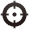  target Chiuso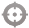 5Dati del target selezionato.6Barra di stato di RCS. PassoAzione 1Fare clic su New Target: compaiono i dati da compilare.2Compilare i dati richiesti e fare clic su Save: nell'area di lavoro principale compare il nuovo target in stato Aperto, ovvero pronto per essere utilizzato da un Tecnico.PassoAzione 1Selezionare un target, quindi fare clic su Close.2Confermare la chiusura: viene chiuso il target e viene automaticamente avviata la disinstallazione dei suoi agent. I dati restano disponibili sul database.PRUDENZA: la chiusura del target è irreversibile, vedi "Cose da sapere sui target" PassoAzione 1Selezionare un target, quindi fare clic su Edit: compaiono i suoi dati.2Modificare i dati e fare clic su Save.PassoAzione 1Selezionare un target, quindi fare clic su Delete.2Confermare l'azione facendo clic su OK: vengono eliminati dai database i dati del target, dei suoi agent e tutte le evidence.DatoDescrizione NameNome del target.Description Descrizione libera.StatusDefinisce lo stato di un target: Aperto. Se il Tecnico ha installato correttamente gli agent, RCS riceve le evidence raccolte. Chiuso, senza più possibilità di riaprirlo. Vengono automaticamente disinstallati tutti gli agent. Un target chiuso resta nel database ed è quindi possibile vedere tutti i suoi agent e tutte le sue evidence.PRUDENZA: chiudere un target è un'azione irreversibile.Vedi "Pagina dell'operation" Per entrare in un targetsezione Operations, doppio-clic su una operation, doppio-clic su un targetAreaDescrizione 1Menu di RCS. 2Barra di navigazione.3Barre con i pulsanti della finestra. Di seguito la descrizione:NOTA: il pulsante  visualizza gli elementi in elenco con i loro dati.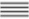 4Icone/elenco delle factory create e degli agent installati. : agent in modalità demo.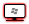 5Dati della factory o dell'agent selezionato.6Barra di stato di RCS.PassoAzione 1Fare clic su Export Evidence: si apre la finestra di esportazione.2Fare clic su Ok: le evidence sono salvate nella cartella specificata.Per visualizzare i dati della pagina:sezione Operations, doppio-clic su una operation, doppio-clic su un target, fare clic su Icon view o Table viewDatoDescrizione 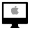 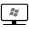 Agent di tipo desktop, in stato Aperto, per i sistemi operativi: OS XWindows 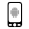 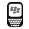 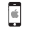 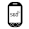 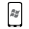 Agent di tipo mobile, in stato Aperto, per i sistemi operativi: Android, BlackBerry, iOS, SymbianWindows Mobile DatoDescrizione NomeNome della factory o dell'agent.Descrizione Descrizione della factory o dell'agent.TypeTipologia desktop o mobile.Platform(solo agent) Sistema operativo su cui l'agent si è installato.Version(solo agent) Versione dell'agent. A ogni nuova configurazione viene creata una nuova versione.Last sync(solo agent) Data e ora dell'ultima sincronizzazione dell'agent.Ident(solo agent) Identificativo univoco di un agent.Instance(solo agent) Identificativo univoco del dispositivo su cui l'agent è installato.DatoDescrizione FromToIntervallo di tempo delle evidence da esportare.RelevanceGradi di importanza delle evidence da esportare.TypeTipi di evidence da esportare.NOTA: quando nessun tipo di evidence è selezionato, RCS esporta automaticamente tutti i tipi.ReportSe selezionato, sono esportate solo le evidence con campo Report selezionato.Report NameNome del file di esportazione. Per impostazione predefinita, RCS nomina il file con la seguente nomenclatura:Per monitorare gli utenti:sezione AuditAreaDescrizione 1Menu di RCS.2Barre con i pulsanti della finestra. Di seguito la descrizione:3Elenco azioni svolte dagli utenti di RCS. 4Barra di stato di RCS. PassoAzione 1Fare clic sull'intestazione di colonnaDate.2Fare clic sull'intervallo di tempo di interesse.PassoAzione 1Fare clic sull'intestazione di una o più colonne: compare un campo di ricerca da compilare.2Inserire la parola da ricercare e premere il tasto INVIO. Le informazioni all'interno della colonna sono filtrate e ordinate in base alla parola chiave inserita.Se volete rimuovere...Allora...un singolo filtrodeselezionare la casella di controllo nell'intestazione della colonna desiderata.tutti i filtri contemporaneamentefare clic su Reset filters.PassoAzione 1Fare clic su Export: compaiono i dati da compilare.2Inserire il nome del file da esportare e fare clic su OK  un indicatore di stato mostra l'avanzamento dell'operazione. Per controllarne l'avanzamento fare clic sulla barra.ColonnaDescrizione DateData-ora dell'azione.ActorNome dell'utente connesso che ha causato l'azione.ActionTipo di azione intrapresa dall'utente connesso. L'azione viene rappresentata con "<soggetto>.<azione>". Per esempio "user.update" significa che è stato aggiornato un utente. Questo facilita la selezioni di azioni dello stesso tipo.UserUtente interessato dall'azione, per esempio creato da un Amministratore. Da non confondere con il nome in Actor che è l'utente che hacausato l'azione.GroupGruppo interessato dall'azione, per esempio il gruppo associato a un'operation.OperationOperation interessata dall'azione, per esempio l'operation chiusa da un Amministratore.TargetTarget interessato dall'azione, per esempio il target chiuso da un Amministratore.Agent Agent interessato dall'azione, per esempio l'agent creato da un Tecnico.DescriptionBreve descrizione esplicativa dell'azione.Per fare il monitoraggio del sistema:sezione MonitorAreaDescrizione 1Menu di RCS. : indica la quantità di allarmi di sistema in corso.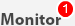 2Barre con i pulsanti della finestra. Di seguito la descrizione:3Elenco componenti di RCS con relativo stato: Allarme (genera l'invio di una  al gruppo di alerting)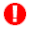  Avvertenza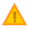  Componente funzionante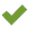 4Stato delle licenze.5Barra di stato di RCS. PassoAzione 1Fare clic su Alerting Group.2Selezionare No Alert per disattivare le notifiche via  al gruppo di alerting.oppureSelezionare un gruppo di alerting dal menu a tendina. Il gruppo selezionato riceverà a ogni allarme di sistema una notifica via  con la descrizione dell'allarme.DatoDescrizione TypeNameTipo e nome del componente controllato:Network Controller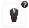  Anonymizer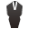  Database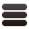  Collector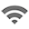 AddressIndirizzo IP del componente.Last contactData-ora ultima sincronizzazione.StatusStato del componente dall'ultima sincronizzazione: Allarme: il componente non sta funzionando, contattare il gruppo di alerting per un intervento rapido. Avvertenza: il componente segnala una situazione di rischio, contattare l'Amministratore di sistema per le verifiche del caso. Componente funzionante.CPU% utilizzo CPU del singolo processo.CPU Total% utilizzo CPU del server.Disk Free% di unità disco libera.DatoDescrizione License typeTipo di licenza attualmente in uso per gli agent.reusable: è possibile riutilizzare la licenza di un agent dopo la sua disinstallazione.oneshot: la licenza di un agent ha validità solo per una installazione.UsersQuantità di utenti attualmente usati dal sistema e quantità massima ammessa.Gli agentQuantità di agent attualmente usati dal sistema e quantità massima ammessa.DesktopMobileRispettivamente quantità agent desktop e mobile attualmente usati dal sistema e quantità massima ammessa.Distributed serverQuantità database attualmente usati dal sistema e quantità massima ammessa.CollectorsQuantità Collector attualmente usati dal sistema e quantità massima ammessa.AnonymizersQuantità di Anonymizer attualmente usati dal sistema e quantità massima ammessa.RCS 8. Manuale dell'amministratoreManuale dell'amministratore 1.-2012© COPYRIGHT 2012info@hackingteam.comHT S.r.l.via della Moscova, 1320121 Milano (MI)Italytel.: + 39 02 29 060 603fax:+ 39 02 63 118 946www.hackingteam.come-mail:info@hackingteam.com